ProhlášeníProhlašuji, že jsem svou seminární práci vypracoval/a samostatně a použil/a jsem pouze prameny a literaturu uvedené v seznamu bibliografických záznamů.Prohlašuji, že tištěná verze a elektronická verze jsou shodné.V město dne datum 			Jméno a příjmení autora*Veškerý červený text nahraďte konkrétními údaji (toto doporučení poté vymažte).Poděkování Na tomto místě můžete vložit poděkování těm, kteří vám s tvorbou práce pomohli. Poděkování je vaše autorské dílo, nemá předepsanou podobu. Záleží jen na vás, zda, komu a jakým způsobem poděkujeteAnotaceShrnutí celého obsahu práce. Často začíná slovy „Tato práce se zabývá…“. Shrnuje téma práce, její cíle, použité metody a dosažené výsledky. Rozsah by se měl pohybovat mezi  10 větami. Klíčová slova3-5 klíčových slov oddělených středníkemAnnotationPřeklad anotace do anglického jazyka.KeywordsPřeklad klíčových slov do anglického jazyka.ObsahÚvod	71	Nadpis kapitoly: Times New Roman, 18 b, tučný, kapitálky, mezera za 18 b	71.1	Nadpis 2. úrovně: Times New Roman, 16 b, tučný, mezera za 16 b	71.1.1	Nadpis 3. úrovně: Times New Roman, 14 b, tučný, mezera za 14 b	71.2	Způsob citování	81.2.1	Odkazování v textu	81.2.2	Bibliografický záznam	9Závěr	9Seznam použitých informačních zdrojů	10Seznam příloh	10ÚvodÚvod v rozsahu 1 až 2 strany (seznámení s cílem práce a její strukturou). První řádek odstavce se neodsazuje. Kapitoly Úvod, Závěr, Seznam použitých informačních zdrojů a Seznam příloh se NEČÍSLUJÍ. Mezi jednotlivými odstavci je mezera o velikosti 12 b, nikoliv volný řádek vytvořený pomocí klávesy Enter!Nadpis kapitoly: Times New Roman, vel. 16 (tučné písmo)Pro jednotlivé části textu používejte tzv. styly. Když píšete nadpis, zvolte z nabídky Wordu styl Nadpis 1 (popř. Nadpis 2, Nadpis 3 pro nadpisy dalších úrovní, více než tři úrovně nadpisů byste používat neměli). Usnadní vám to automatické generování obsahu, ale také přispěje k jednotné grafické úpravě celé práce. Pro běžný text je použit styl Normální.Nadpis 2. úrovně: Times New Roman, vel. 14 (tučné písmo)Pokud nevíte, jak pracovat se styly, jednoduše si zkopírujte vzorovou kapitolu 1., 2. nebo 3. úrovně a vložte si ji na patřičné místo svého textu.2.1.1 Nadpis 3. úrovně: Times New Roman, vel. 12 (tučné písmo)Pokud nevíte, jak pracovat se styly, jednoduše si zkopírujte vzorovou kapitolu 1., 2. nebo 3. úrovně a vložte si ji na patřičné místo svého textu.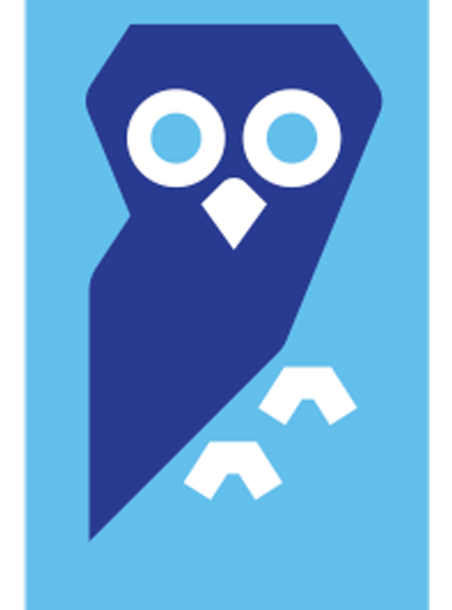 Obr. 1: Logo soutěže Středoškolská odborná činnost: Times New Roman (popisky k obrázkům -písmo vel. 10).Při tvorbě a popisu tabulek se řiďte zásadami tvorby součástí odborných textů a prezentací. Způsob citováníVšechny použité pasáže cizích prací musíte v textu výrazně označit (uvozovkami a kurzívou) a opatřit bibliografickým odkazem. V seznamu literatury, který je uveden na konci práce, pak musí být veškerá použitá literatura uvedena v abecedním pořadí v souladu s normou ČSN ISO 690.Odkazování v textuZa každou cizí myšlenkou, kterou v textu použijete, musí být tzv. bibliografický odkaz. Nezáleží přitom na tom, jestli se jedná o přesný přepis pasáže textu (citace, označeno uvozovkami), nebo volné převyprávění myšlenek vašimi vlastními slovy (parafráze, bez uvozovek).Bibliografický záznamPodoba bibliografických záznamů odpovídá normě ČSN ISO 690. K jejich snadnému vytváření doporučujeme použít některý z citačních manažerů (např. www.citace.com , nebo katalogy knihoven (volte normu ČSN ISO 690), např. aleph22.nkp.cz. Jednotlivé typy bibliografických záznamů se dělí do více skupin (např. Odborná literatura, periodika, elektronické zdroje, diplomové a bakalářské práce atd.) ZávěrShrnuje dosažené výsledky (1-2 strany). Není potřeba znovu vypočítávat všechny dílčí výsledky, kterých jste ve své práci dosáhli. Místo toho můžete stručně zopakovat cíl práce formulovaný v Úvodu, a volně na něj navázat. Seznam použitých informačních zdrojůBIERNÁTOVÁ, Olga, SKŮPA, Jan. Bibliografické odkazy a citace dokumentů dle ČSN ISO 690 (01 0197) platné od 1. dubna 2011. [online]. c2004-2011 [cit. 2016-10-07]. Dostupné z: http://citace.com/soubory/csniso690-interpretace.pdf.RYBIČKA, Jiří, ČAČKOVÁ. Průvodce tvorbou dokumentů. 1. vyd. Bučovice: Martin Stříž, 2011. ISBN 978-80-87106-43-3. Seznam přílohObr. 1: Logo soutěže Středoškolská odborná činnost: Times New Roman, 10 b	7Tab. 1: Přehled parametrů jednotlivých stylů textu: Times New Roman, 10 b	7Příloha 1: Název přílohyPřílohy musí být průběžně číslovány. Do příloh můžete přesunout v podstatě cokoliv, co překračuje doporučený rozsah práce. Musíte ale pamatovat na to, že práce musí být srozumitelná i bez přečtení příloh. Celková délka příloh by neměla přesahovat 1/3 rozsahu hlavního textu práce.Šablona seminární práce převzata z: https://www.soc.cz/soc-krok-za-krokem/#Napsani_soutezni_prace (upraveno)